平成２９年度廃棄物講習会参加申込書日　時：平成2９年１１月１７日（金）1４：００～1６：００場　所：千葉市役所　８Ｆ　正庁当日は本申込書を「千葉市廃棄物講習会受付」へご提出ください。（13：３０受付開始）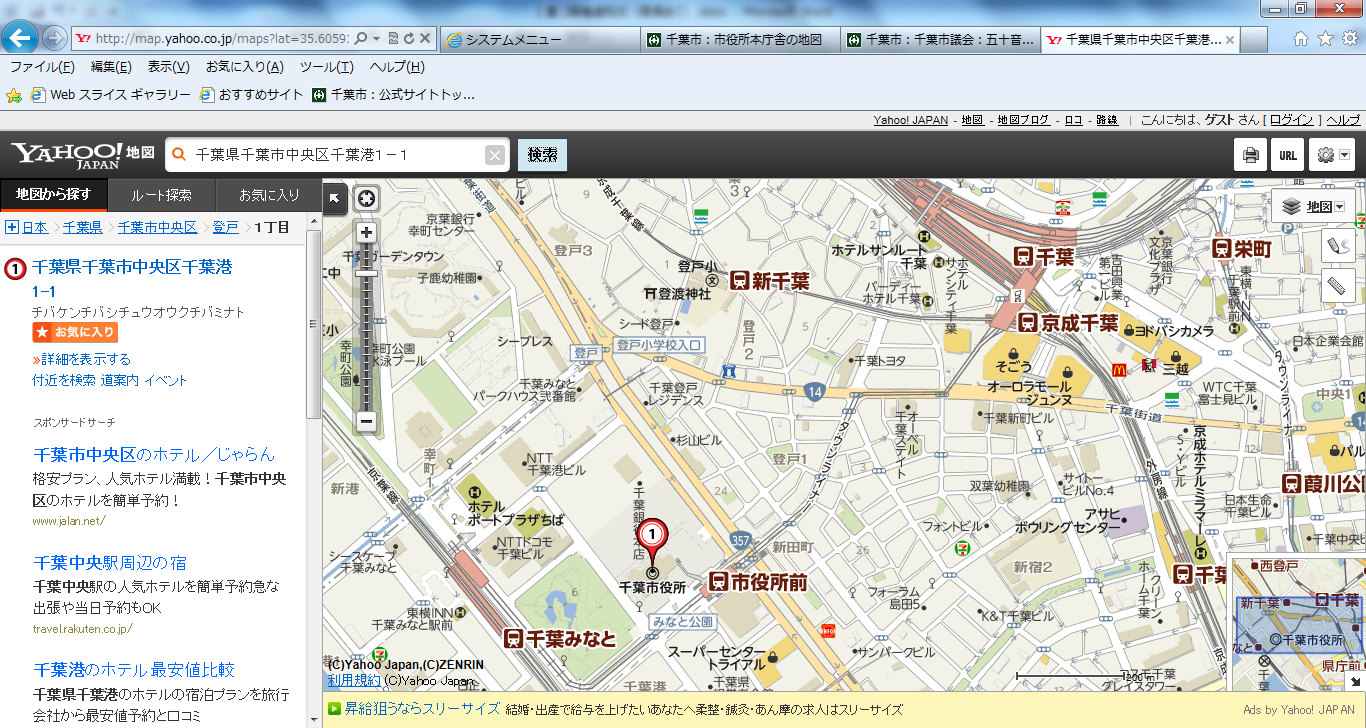 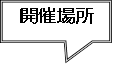 宛先／千葉市環境局資源循環部廃棄物対策課Ｅメール：haikibutsutaisaku.ENR@city.chiba.lg.jpＦＡＸ　０４３－２４５－５６２４※このままお送りください。（送付票不要）１０月２７日（金）までにご提出ください。事業者名・団体名参加予定者所在地：　　　　　　　　　　　　　　　　　　　　　　　　所　属：　　　　　　　　　　　　　　　　　　　　　　　　参加者名：　　　　　　　　　　　　　　　　　　　　　　　計　　　名ご連絡先TEL：　　　　　　　　　　　FAX：　　　　　　　　　　　